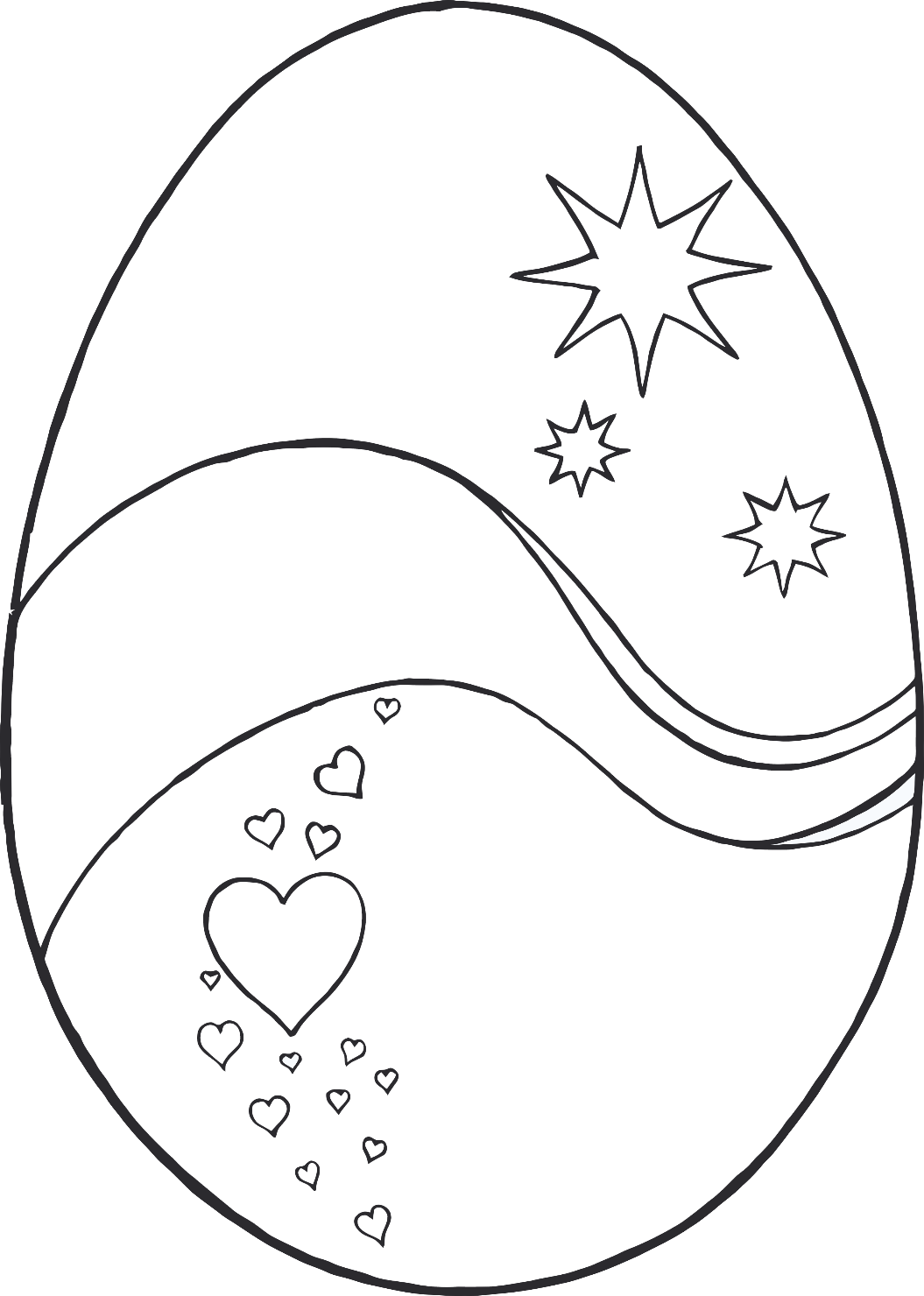 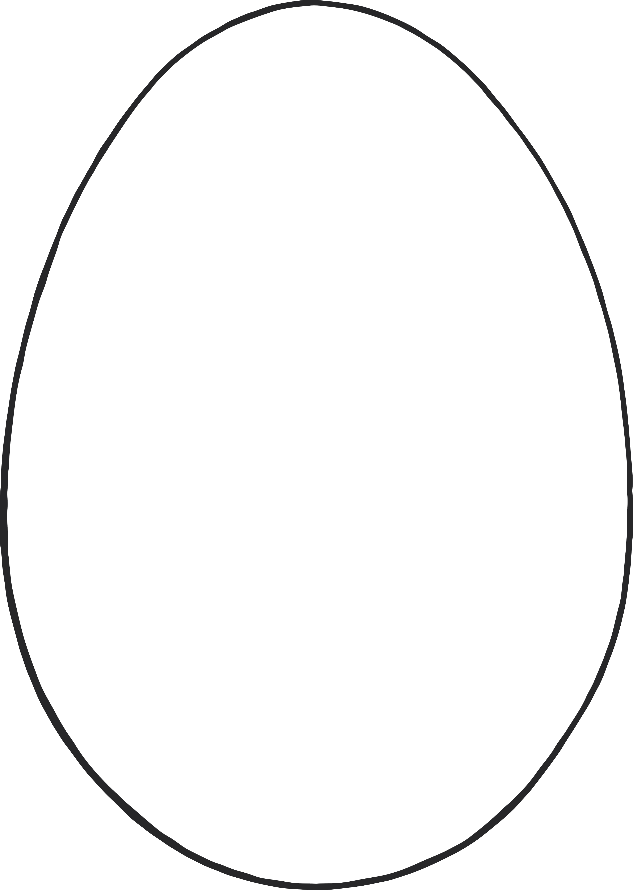 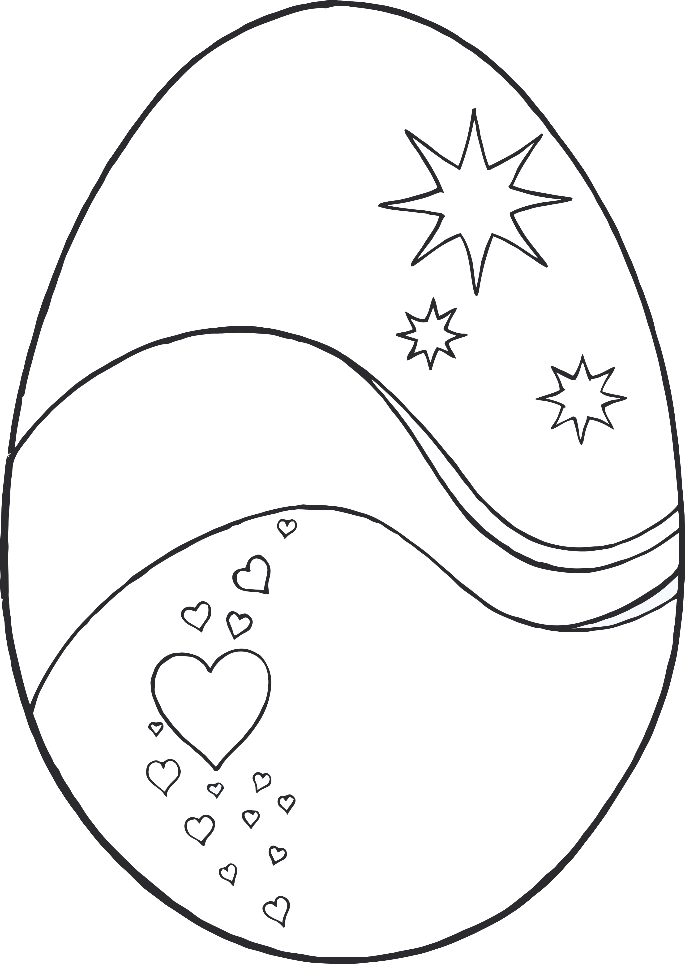 v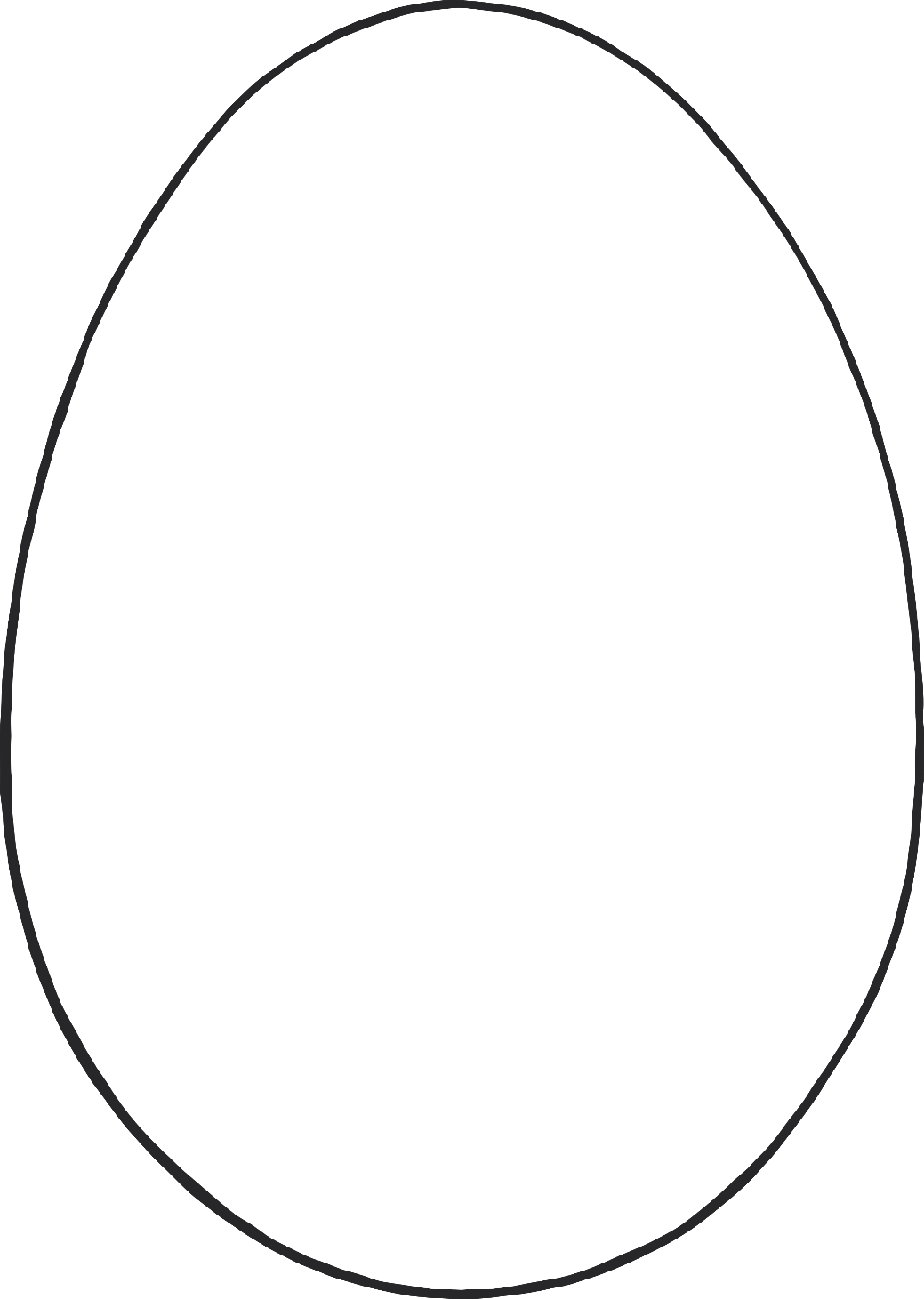 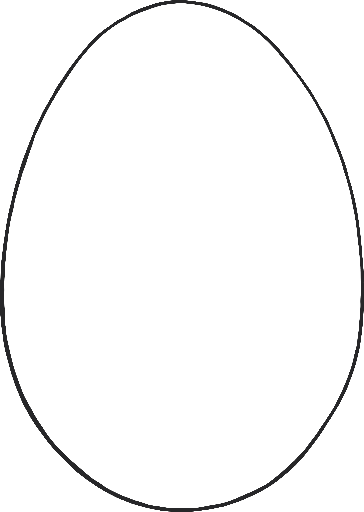 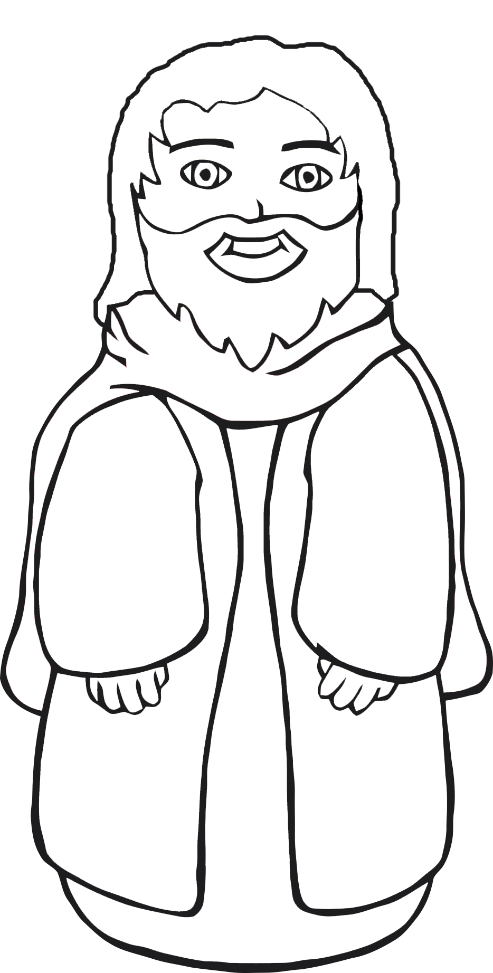 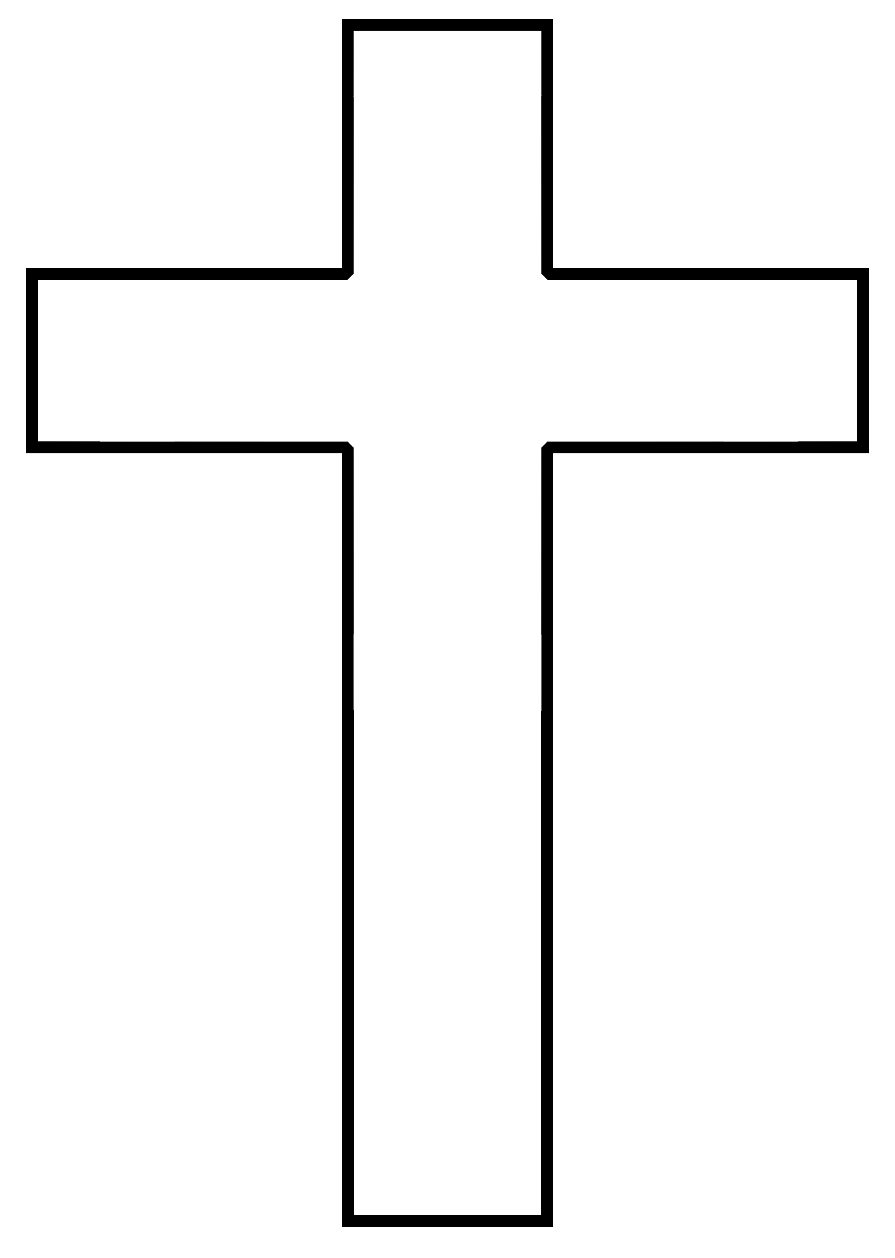 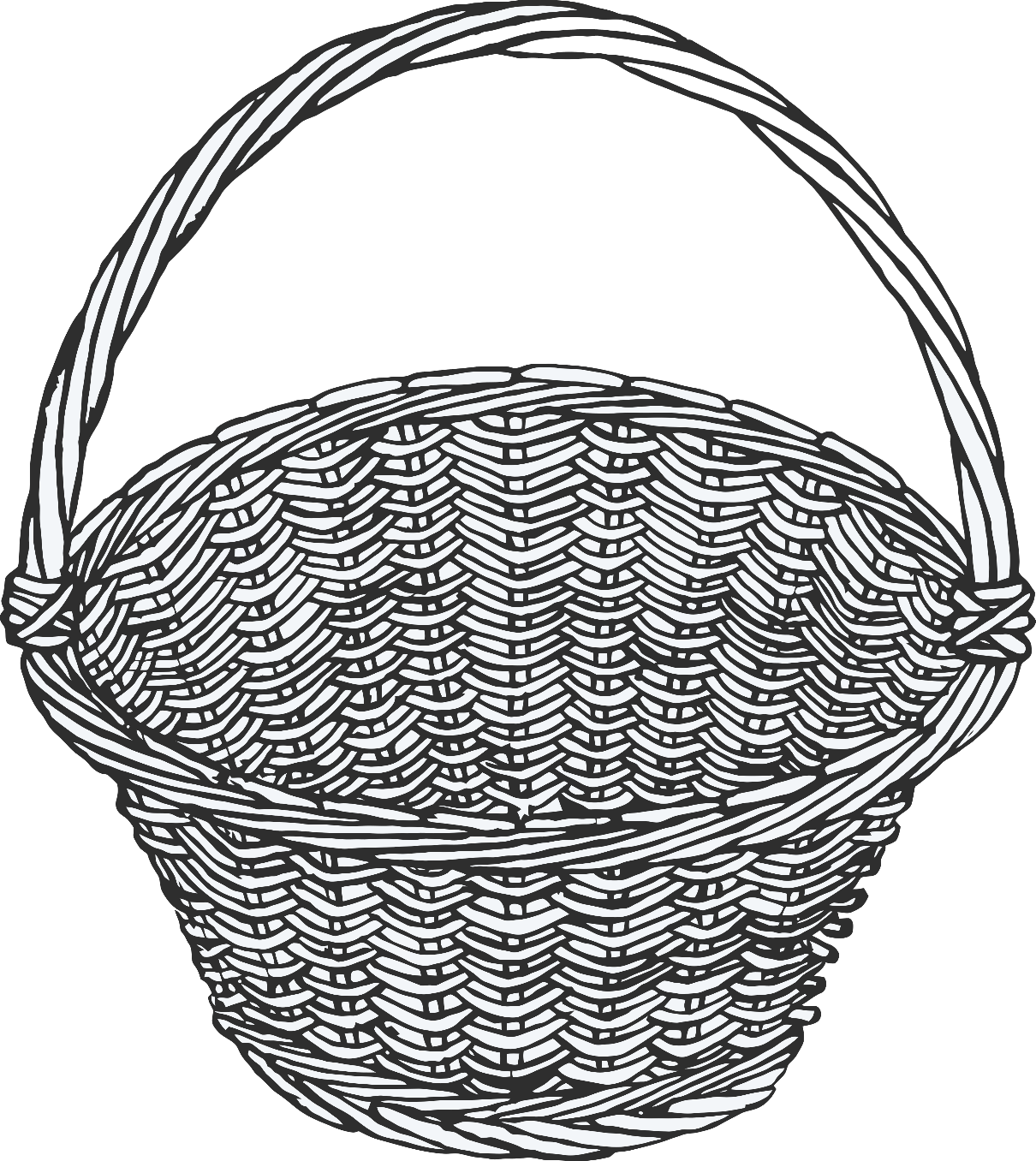 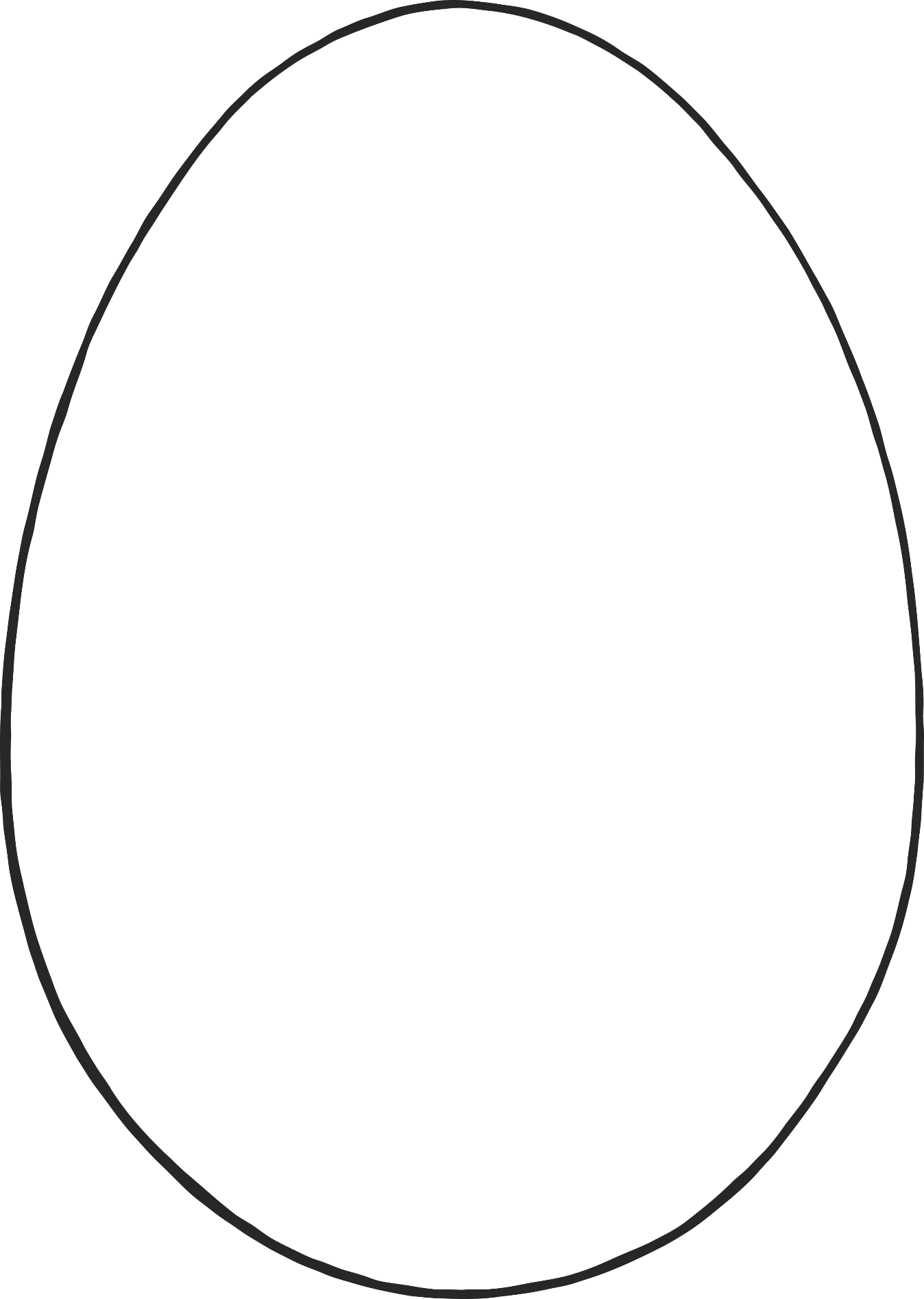 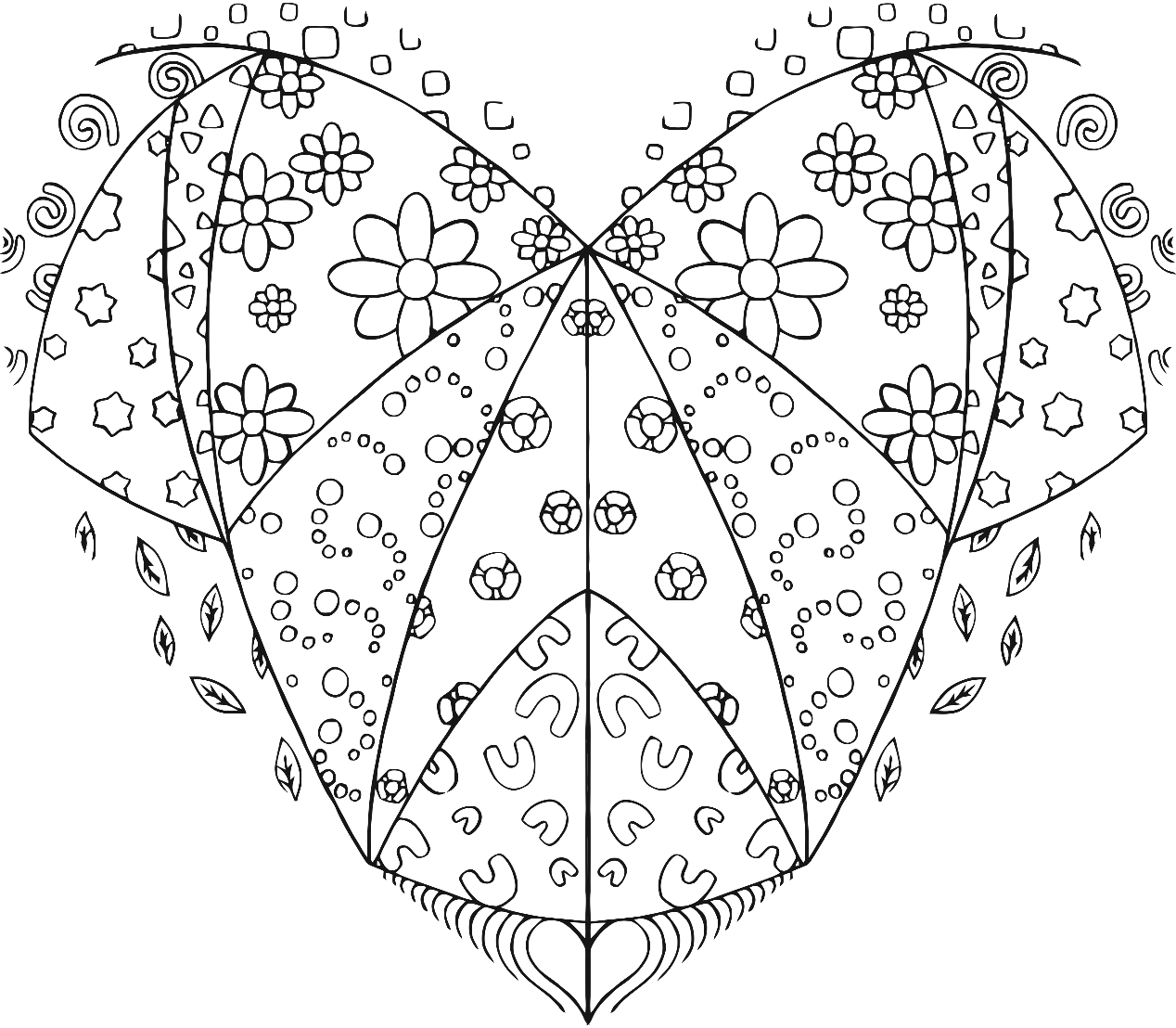 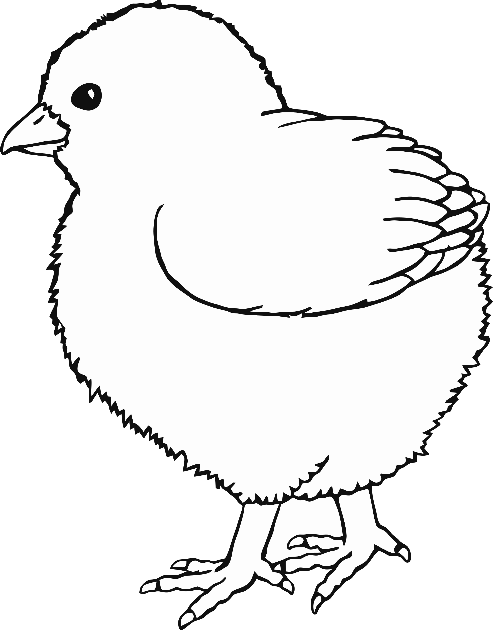 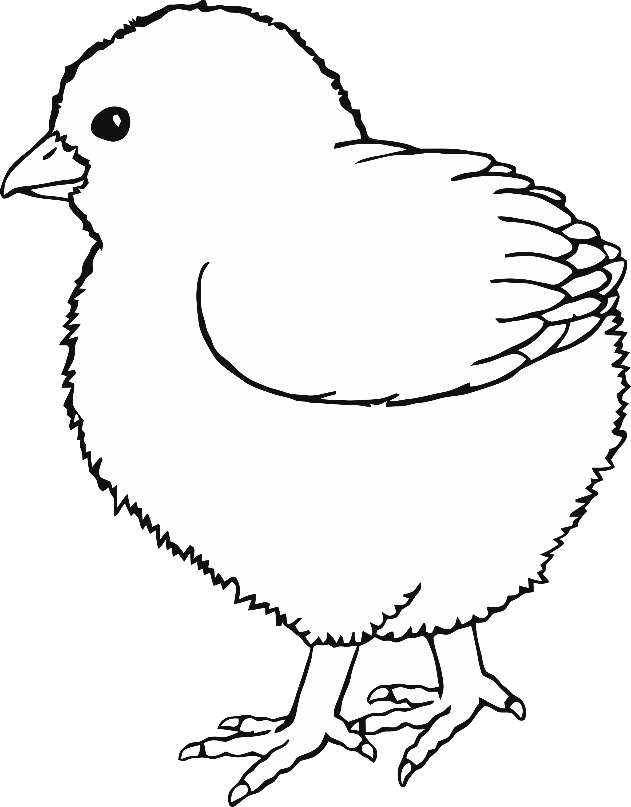 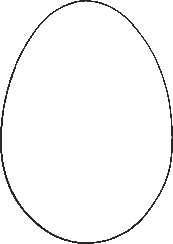 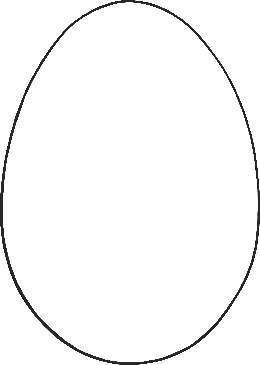 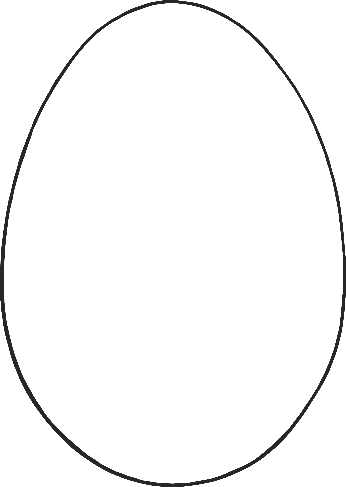 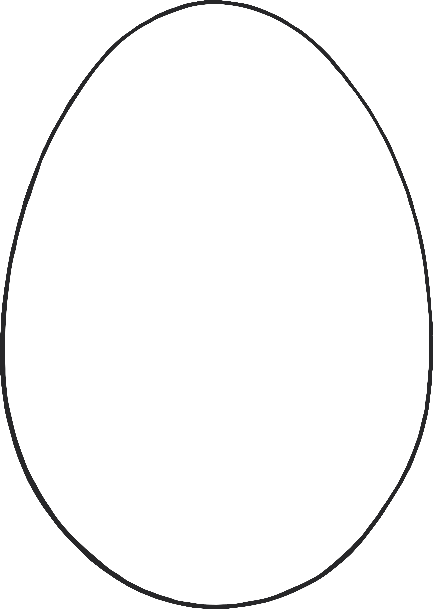 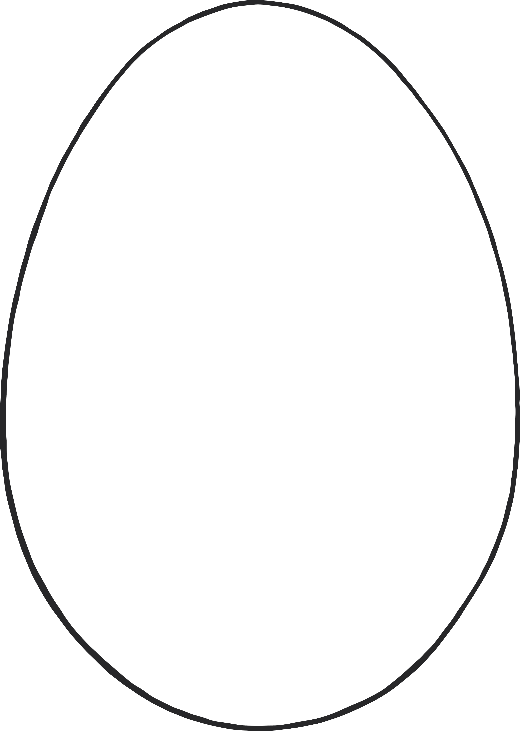 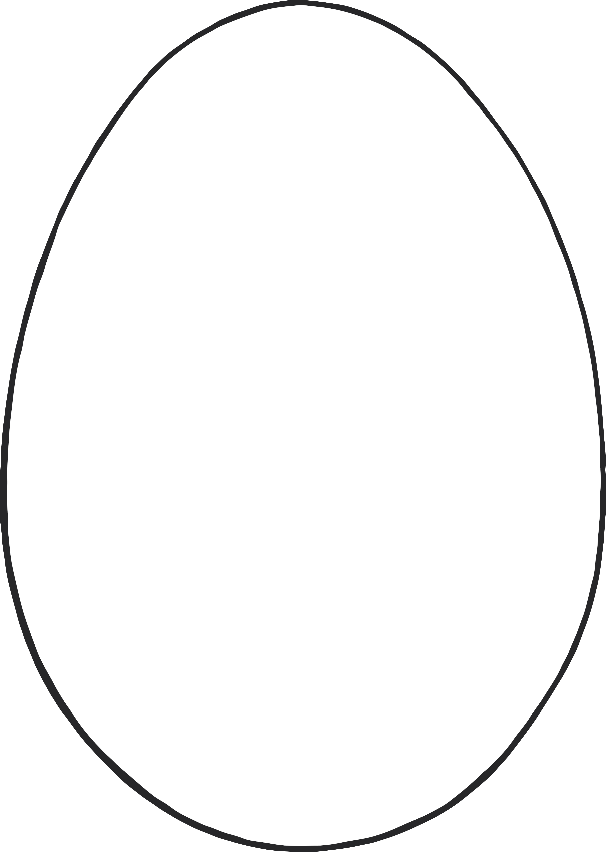 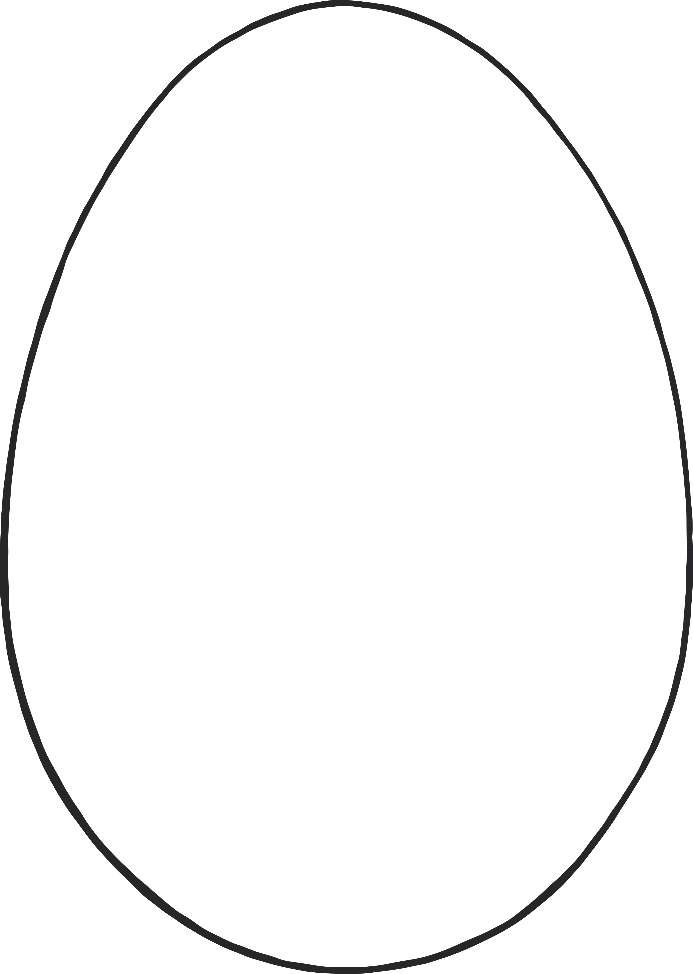 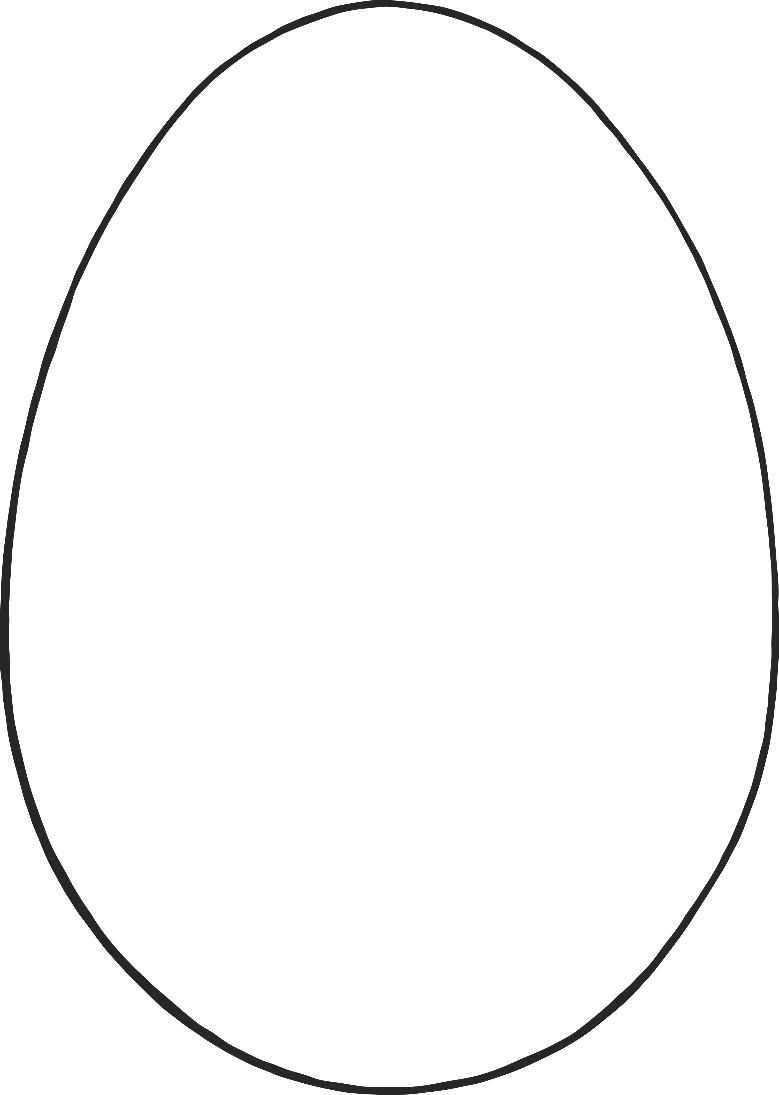 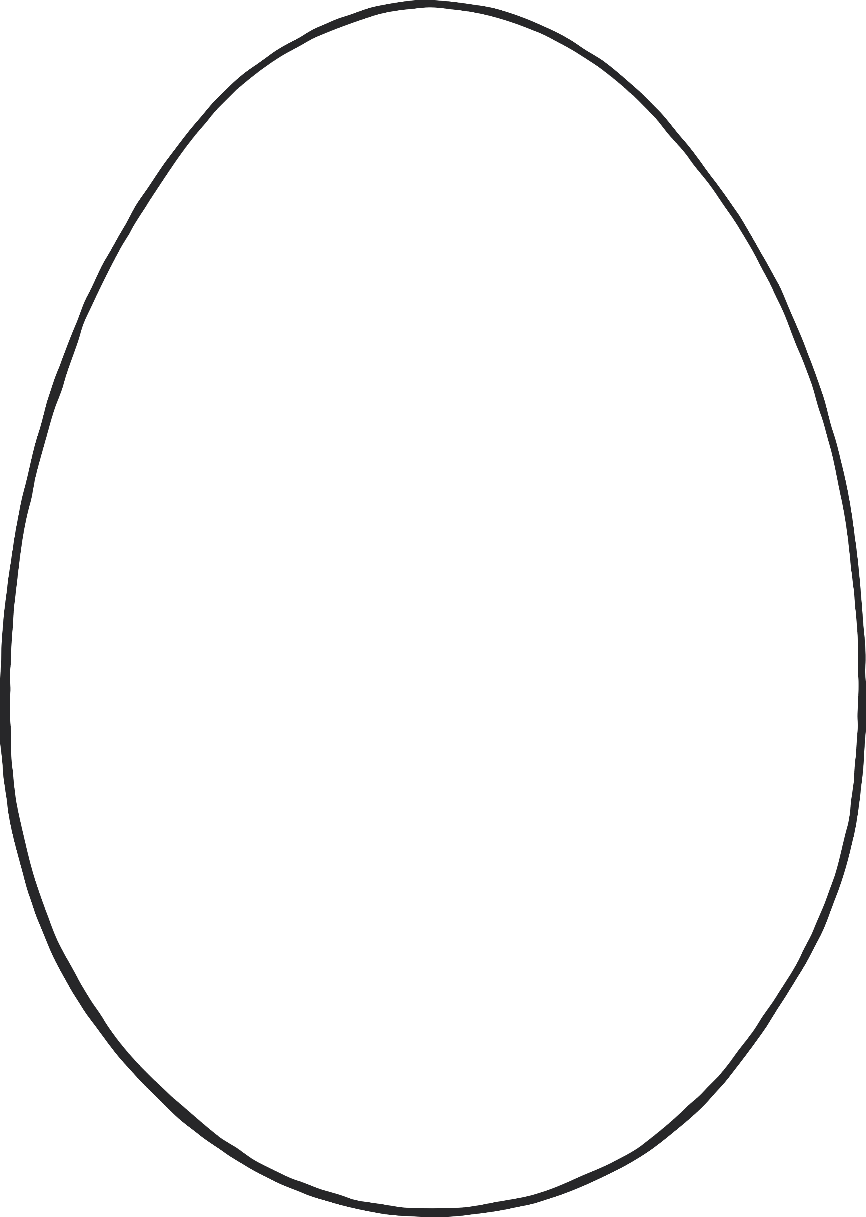 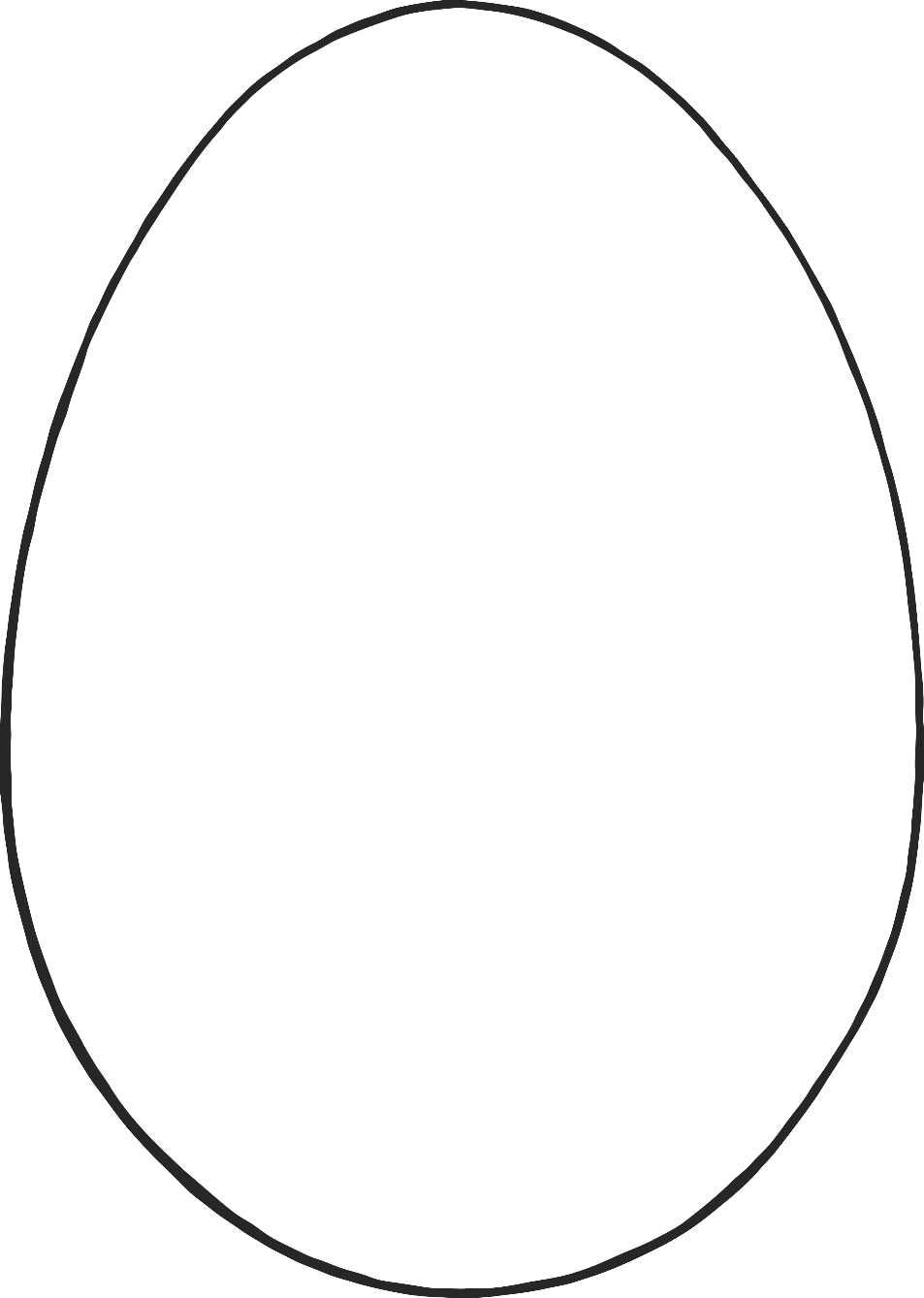 